Facebook⚠️ ADVERTENCIA DE ESTAFA DE P-EBT y FNS: Ha habido informes de destinatarios de Servicios de Alimentos y Nutrición (FNS) y Transferencia Electrónica de Beneficios debido a la Pandemia (P-EBT, por sus siglas en inglés), que reciben mensajes de texto y llamadas telefónicas fraudulentas pidiendo información personal. Para su protección, no responda ni proporcione ninguna información personal si es contactado de esta manera y elimine el mensaje. Los destinatarios de FNS o P-EBT NUNCA deben compartir números de seguro social, información bancaria, números de tarjetas EBT o números de identificación personal con personas que no conocen. Solo proporcione información personal cuando se comunique directamente con una agencia estatal. Aquellos que no estén seguros acerca de una solicitud de información de FNS deben comunicarse con su Departamento de Servicios Sociales (DSS) local. Puede obtener más información sobre P-EBT en https://ncdhhs.gov/PEBT. #NCPEBTTwitter ⚠️ ADVERTENCIA DE ESTAFA DE FNS y P-EBT: Algunos beneficiarios de beneficios han recibido mensajes de texto y llamadas telefónicas fraudulentas solicitando información personal. Los beneficiarios de estos beneficios solo deben proporcionar información personal cuando se comunique directamente con una agencia estatal. Para más información: https://ncdhhs.gov/PEBT #NCPEBTGraphics: 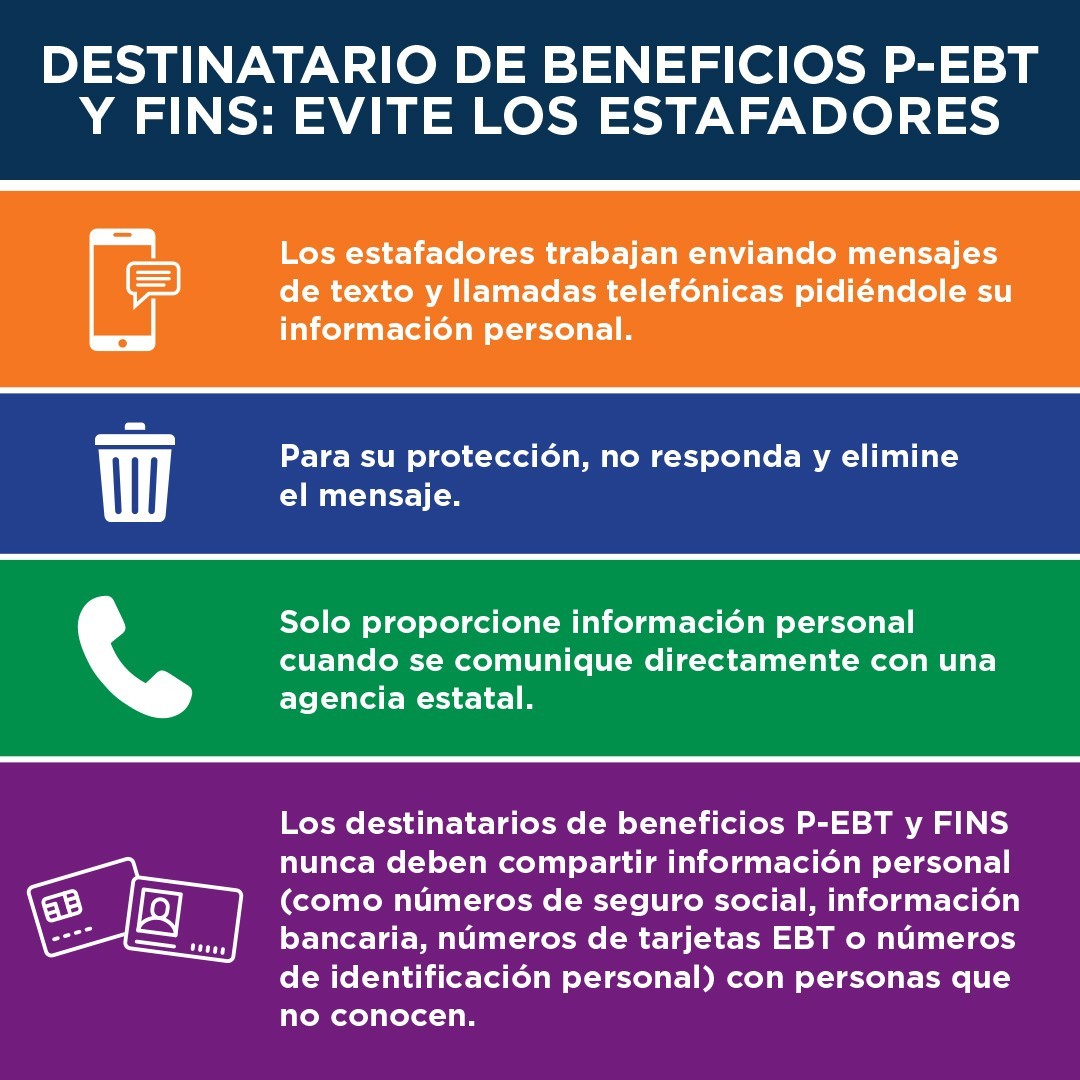 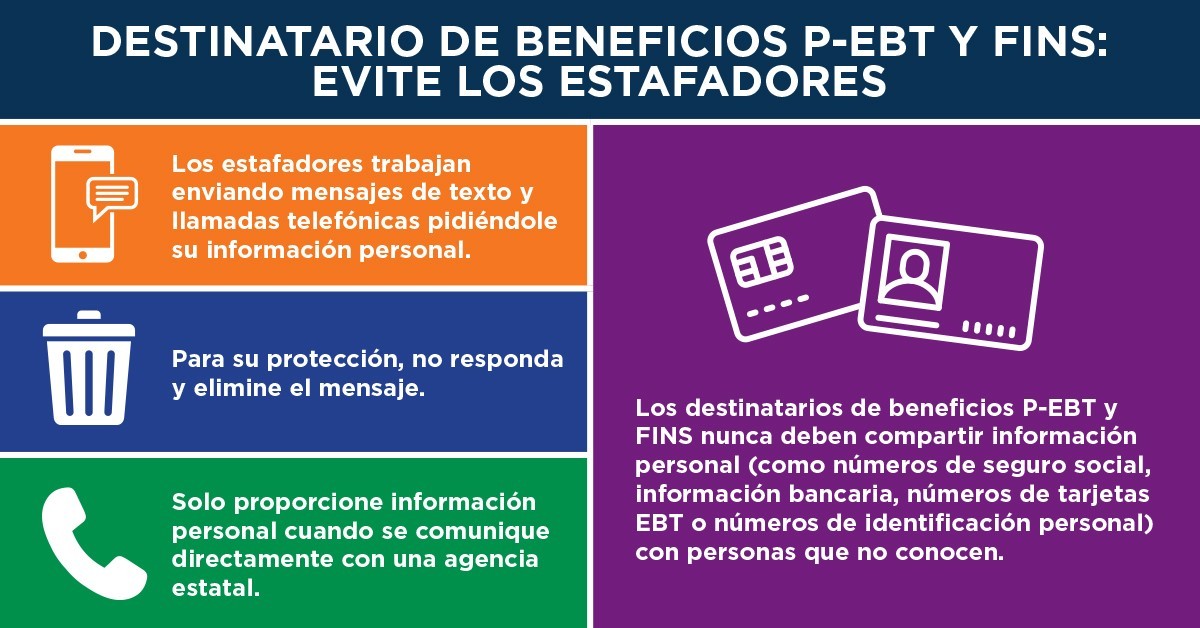 